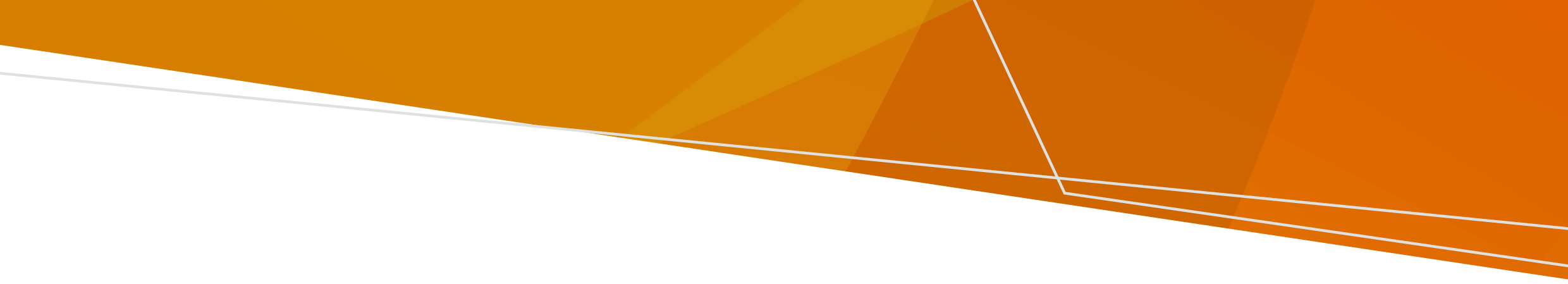 Dɔŋ derɛ gua̱th naŋ kɛ ɣöö ba kara̲pɛ luɔ̲c jɔk kɛ kɔr nyɔac. Lätni nyuuthni ŋɔaani ti te piny ti kɛ ti̱ deri la̱t mi̱ thiɛlɛ kara̲pɛ.Nyuuth kɛ ɣöö la̱thni kua̱ndu gua̱th mi̱ gɔaaThil kara̲pɛkä derɛ kua̱ndɛ yär, titdɛ kä:woc kuan rɛy talaja̲ la̱thniɛ gua̱th mi̱ kɔ̱c ɛ lɔ̱ŋ Tɔw kua̱ndu gua̱th mi̱ kɔ̱c mi̱ lotdɛ rɔ kɛ la̱th bɛ̈kä Haac (ice) kiɛ la̱thni pata̲n kumä wi̱i̱ kuan. Ji̱n mi̱ ŋot kua̱ndu kɛ kɔ̱c kua̱ndu thiapɛ (ɛ te piny 5 °C) gɔaa ɛ kɛ ɣöö deriɛ cammi̱ /ci̱ kua̱n ŋot kɛ kɔ̱a̱c cäŋ ciɛ thiap, ŋotdɛ derɛ tit kä deriɛ cam kɛ gua̱th mi̱ wä kä thaani da̱ŋ ŋuan kɛ kɔrɛ bi̱ duɔthdɛ dhil yäk kiɛ biɛ thal kä biɛ cu cam.Cam kua̱n mi̱ lëth rɛy thaakni da̱ŋ ŋuan gua̱th ŋotdɛ kɛ lëth, kiɛ yoriɛ dɔɔr yärɛMi̱ ci̱ karɛpɛ luny jɔk kɛ gua̱th in ŋot kua̱ kɛ buɔm, lotdɛ ni ɣöö gɔaaɛ ɛn ɣood ɛmɔ rɛy talacɛkä Duɔp in deri kara̲pɛ gɛnɛrɛtɔr la̱a̱t kɛ jɛGɛnɛrɛtɔrni kɛ ti te thi̱n la ka la̱a̱tkɛ mi̱ thiɛlɛ kara̲pɛ. Lätni ca̱a̱p titi ni kɛ nhiam ɛ ŋot /keni kɛl ni la̱a̱t Tit pɛtɔröl a gɔaa kiɛ di̱dhɛl gɛnɛrɛtɔr la̱tni kɛ a gɔaa kɛ ɣöö dɔ̱ŋ derɛ te kɛ tol mi̱ jiääk mi̱ de ji luɛ̈ŋ mi bëë raar thi̱n mi̱ de ji̱ moc kɛ jueymi̱ te kɛ mi̱ luäŋi̱ kɛ ka̱p kiɛ gɛnɛrɛtɔri ti̱ lät raar a kɛ /ca läät rɛy duelu kɛ ɣöö dɔ̱ŋ derɛ te kɛ tol lueŋä mi̱ de nööŋ, dɔŋ de kara̲pɛ ji̱ käp kiɛ dɔŋ derɛ te kɛ mac.Yiɛthni gɛnɛrɛtɔri piny gua̱th in bikɛ te thi̱n kɛ ɣöö gɔwkɛ de kɛn kara̲pɛ guäl mi̱ ca naŋ Jakni gɛnɛrɛtɔr kä bɛ te gua̱th mi̱ kööt Ji̱n deri pɛtɔröl tɔ̲w raar gua̱th mi gaŋkɛ jɛ thi̱n a gɔaaKöt tetku kɛ nhiam ɛ ŋot /keni gɛnɛrɛtɔr ni thiapGuil gua̱th ti̱n ci jiääk thi̱n kiɛ kara̲pɛ ti̱n ca la̱th thi̱n ti̱n /ka̱n yär ɛ ŋot /ka̱niɛ gäk Gäkɛ kä jakni gɛnɛrɛtɔr kä kɔ̱c kɛ nhiam ɛ ŋot /keniɛ ni moc kɛ ja̱a̱th. Ja̱a̱th mi cɛ pɛn kä makanɛ mi lë̈thlë̈th derɛ mac dɔp kiɛ derɛ nööŋla̱thniɛ kɛ rɛy kara̲pɛkä kä genɛrɛtɔr kä moc jɛ kɛ dep mi̱ bäär kä thiɛ̲k /cuɛ ɣɔn i̱ deri dep kara̲pɛ dööp dhɔru kɛ läthdɛ kä gɛnɛrɛtɔr puɔ̲ny duel. Go̱r luäkKɛ kui lääri ti gɔw kɛ ga̲th kiɛ karapɛ ruacni kɛ Ji Karapɛ Bik-tö-ria mi̱ Gɔaa kɛ 9203 9700 kiɛ guil: www.esv.vic.gov.au Läärɛ mi̱ löny ga̲th kɛ yɔa̱t 132 771.Mi̱ g̲̲o̲o̲ri ɣöö bi rie̱e̱t titi je̱k kä puɔmɛt, imëël pph.communications@health.vic.gov.auThil kara̲pɛkä kɛ kɔr nyɔacLääri kɛ thiɛl kara̲pɛkä kɛ kɔr nyɔacNuer | Thok NathOFFICIAL